3.3. Geometrische Körper3.3.1. Körper – Ecken, Kanten, Flächen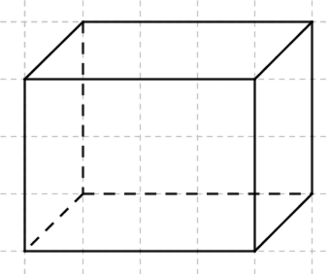 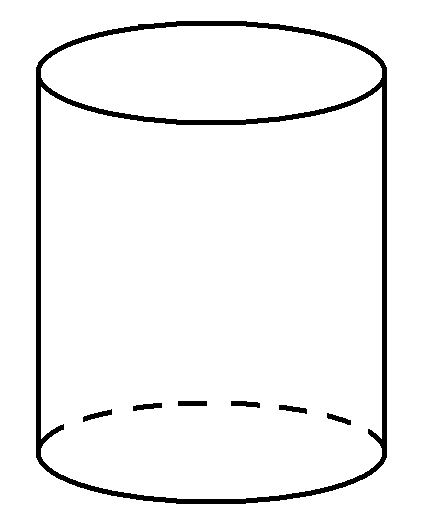 Körper werden von FLÄCHEN begrenzt.
Aufeinander stoßende Flächen bilden eine KANTE.
Aufeinander treffende Kanten bilden eine ECKE.